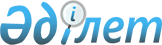 О внесении изменений в Решение Комиссии Таможенного союза от 20 сентября 2010 г. № 378Решение Коллегии Евразийской Экономической Комиссии от 30 августа 2016 года № 95
      Примечание РЦПИ!

      Решение вступило в силу 30.09.2016 - сайт Евразийского экономического союза.
      В соответствии с пунктом 14 Положения о Евразийской экономической комиссии (приложение № 1 к Договору о Евразийском экономическом союзе от 29 мая 2014 года) Коллегия Евразийской экономической комиссии решила:
      1. Внести в Решение Комиссии Таможенного союза от 20 сентября 2010 г. № 378 "О классификаторах, используемых для заполнения таможенных деклараций" изменения согласно приложению.
      2. Настоящее Решение вступает в силу по истечении 30 календарных дней с даты его официального опубликования. ИЗМЕНЕНИЯ,
вносимые в Решение Комиссии Таможенного союза
от 20 сентября 2010 г. № 378
      1. В классификаторе льгот по уплате таможенных платежей (Приложение 7):
      а) в подразделе 1.1:
      в позиции с кодом ВС знак сноски "*" заменить знаком сноски "1";
дополнить позицией следующего содержания:
      "Иные, не поименованные в подразделе 1.1, льготы                                                      ТИ";
по уплате таможенных пошлин
      б) в подразделе 2.2:
      позиции с кодами МЮ, МВ и КТ в графе второй дополнить знаком сноски "2";
      пункт 2.2.3 изложить в следующей редакции:
      "2.2.3. Иные, не поименованные в подразделе 2.2,                                          ПИ2";
льготы по уплате таможенных пошлин
      в) пункт 3.2.3 подраздела 3.2 изложить в следующей редакции:
      "3.2.3. Иные, не поименованные в подразделе 3.2,                                          ПИ3";
льготы по уплате таможенных пошлин
      г) в подразделе 4.2:
      позиции с кодами МЮ, МВ, КТ, МУ и МО в графе второй дополнить знаком
сноски "4";
      пункт 4.2.3 изложить в следующей редакции:
      "4.2.3. Иные, не поименованные в подразделе 4.2,                                          ПИ4";
льготы по уплате таможенных пошлин
      д) пункт 5.2.2 подраздела 5.2 изложить в следующей редакции:
      "5.2.2. Иные, не поименованные в пункте 5.2.1                                                ПИ5";
подраздела 5.2, льготы по уплате таможенных пошлин
      е) пункт 6.2.2 подраздела 6.2 изложить в следующей редакции:
      "6.2.2. Иные, не поименованные в пункте 6.2.1                                                ПИ6";
подраздела 6.2, льготы по уплате таможенных пошлин
      ж) в сносках:
      знак сноски "*" заменить знаком сноски "1";
      дополнить сносками 2 – 6 следующего содержания:
      "2 При таможенном декларировании ввозимых (ввезенных) товаров указывается в
случае применения льгот по уплате ввозных таможенных пошлин, установленных
международными договорами Республики Беларусь, подписанными до 1 января 2010 г.
      3 При таможенном декларировании ввозимых (ввезенных) товаров указывается в
случае применения льгот по уплате ввозных таможенных пошлин, установленных
международными договорами Республики Казахстан, подписанными до 1 января 2010 г.
      4 При таможенном декларировании ввозимых (ввезенных) товаров указывается в
случае применения льгот по уплате ввозных таможенных пошлин, установленных
международными договорами Российской Федерации, подписанными до 1 января 2010 г.
      5 При таможенном декларировании ввозимых (ввезенных) товаров указывается в
случае применения льгот по уплате ввозных таможенных пошлин в рамках международных
договоров Республики Армения, заключенных до 1 января 2015 г.
      6 При таможенном декларировании ввозимых (ввезенных) товаров указывается в
случае применения льгот по уплате ввозных таможенных пошлин в рамках международных
договоров Кыргызской Республики, подписанных до 1 апреля 2015 г.".
      2. В разделе 1 классификатора видов документов и сведений, используемых при
таможенном декларировании (Приложение 8): 
      а) в позиции с кодом 01191 слова ", за исключением документа, указанного в позиции
с кодом 01192" исключить;
      б) позицию с кодом 01192 исключить.
      3. В классификаторе валют (Приложение 23):
      а) позицию с кодом 191 изложить в следующей редакции:
      б) позицию с кодом 454 изложить в следующей редакции:
      в) позицию с кодом 604 изложить в следующей редакции:
      г) позицию с кодом 946 изложить в следующей редакции:
					© 2012. РГП на ПХВ «Институт законодательства и правовой информации Республики Казахстан» Министерства юстиции Республики Казахстан
				
      Председатель Коллегии
Евразийской экономической комиссии

Т. Саркисян
ПРИЛОЖЕНИЕ
к Решению Коллегии
Евразийской экономической
комиссии
от 30 августа 2016 г. № 95
"191
HRK
Куна";
"454
MWK
Малавийская квача";
"604
PEN
Соль";
"946
RON
Румынский лей".